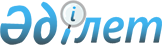 О финансировании строительства объектов Управления Делами Президента Республики Казахстан в г.АкмолеПостановление Правительства Республики Казахстан от 17 марта 1998 г. N 226

      Для обеспечения оперативности в финансировании строительства переходящих объектов в г.Акмоле, заказчиком которых является Управление Делами Президента Республики Казахстан, за счет средств государственного бюджета, предусмотренных постановлением Правительства Республики Казахстан от 10 февраля 1998 г. N 91 P980091_ "О строительстве первоочередных объектов развития города Акмолы в 1998 году", Правительство Республики Казахстан ПОСТАНОВЛЯЕТ: 

      1. Определить уполномоченным банком, осуществляющим операции по финансированию за счет бюджетных ассигнований строительства переходящих объектов в г. Акмоле, заказчиком которых является Управление Делами Президента Республики Казахстан, закрытое акционерное общество "Жилстройбанк". 

      2. Министерству финансов Республики Казахстан и Управлению Делами Президента Республики Казахстан заключить соответствующее агентское соглашение с закрытым акционерным обществом "Жилстройбанк". 

 

     Премьер-Министр  Республики Казахстан
					© 2012. РГП на ПХВ «Институт законодательства и правовой информации Республики Казахстан» Министерства юстиции Республики Казахстан
				